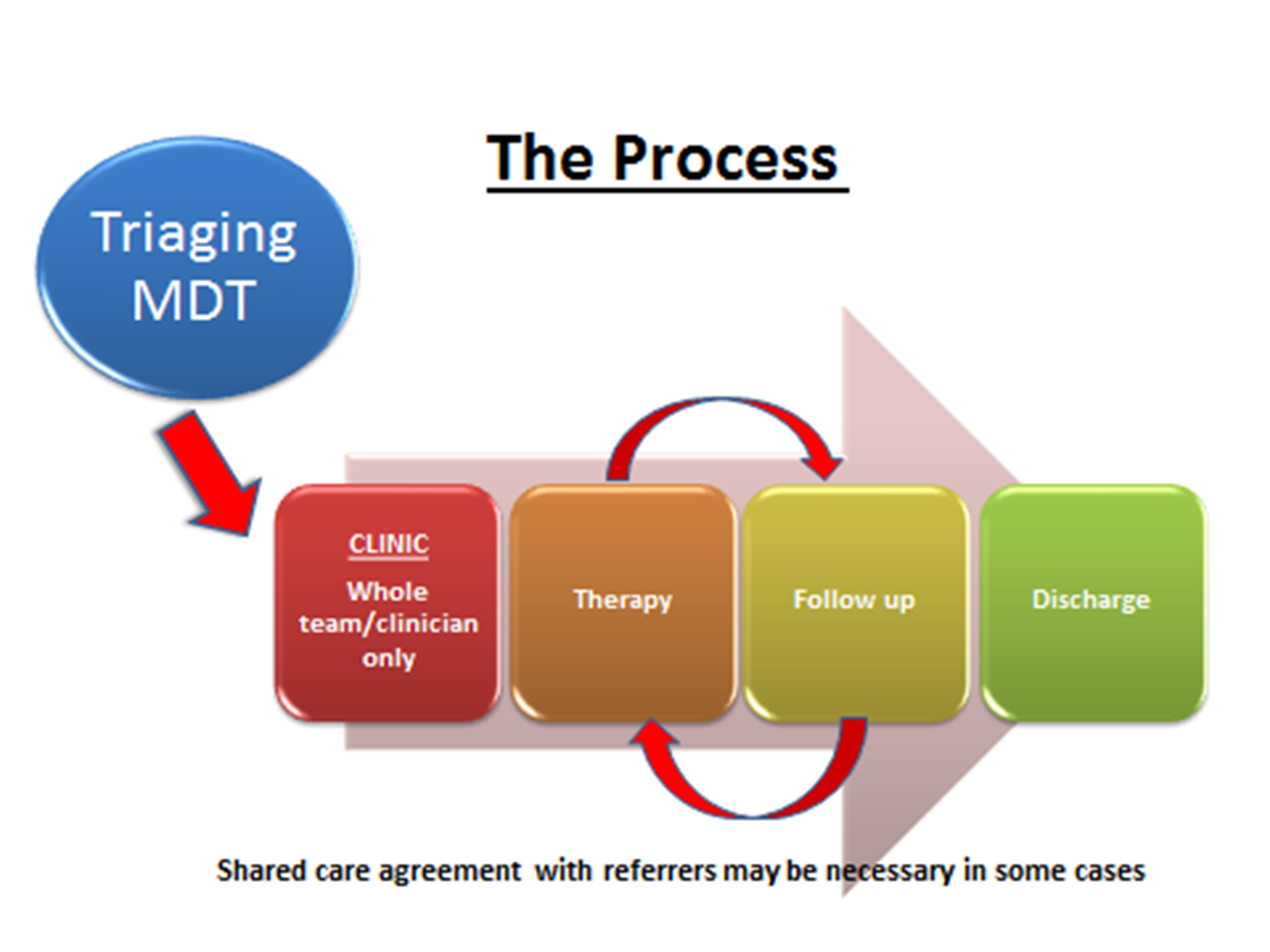 Key Challenges during set up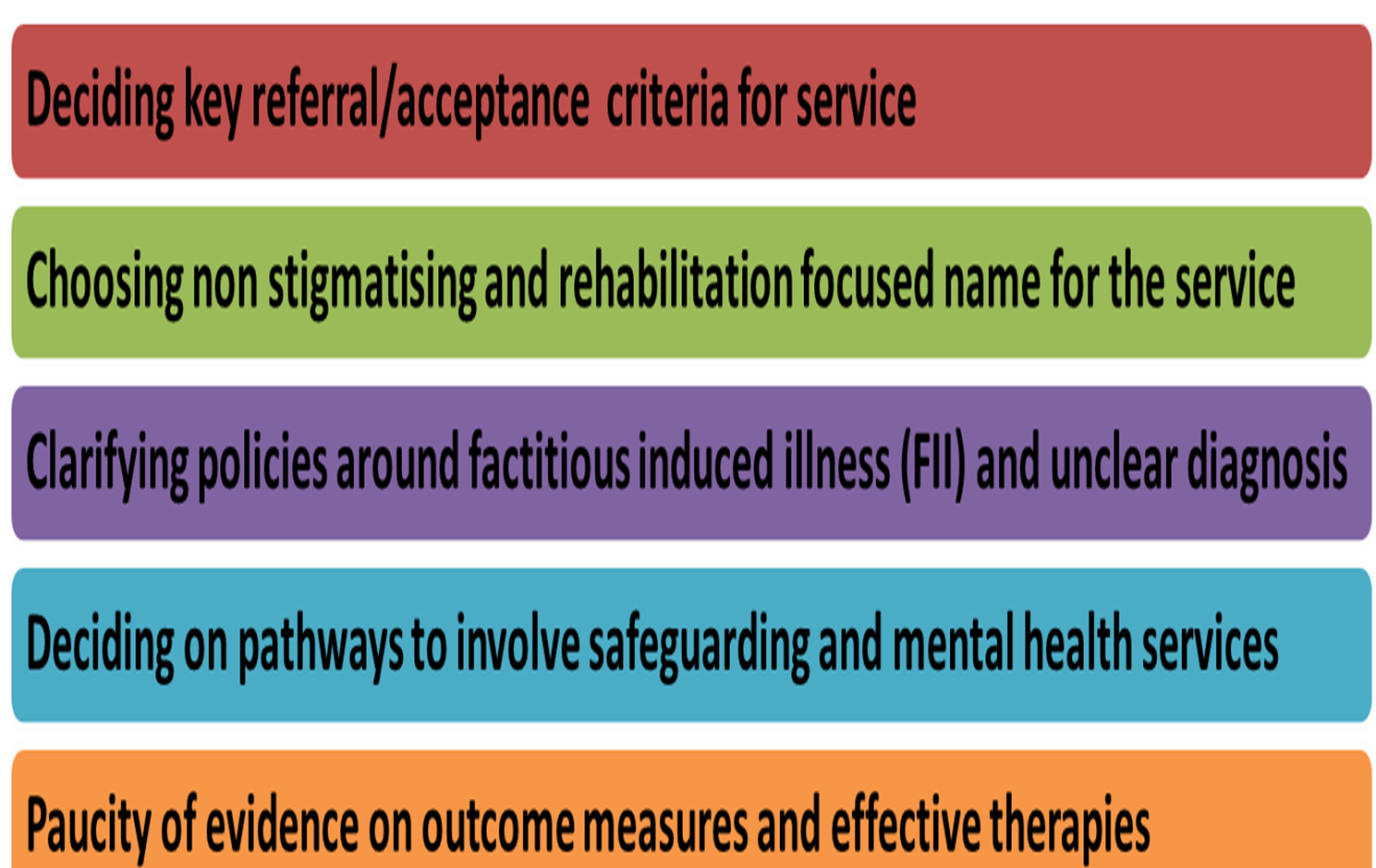 Team structure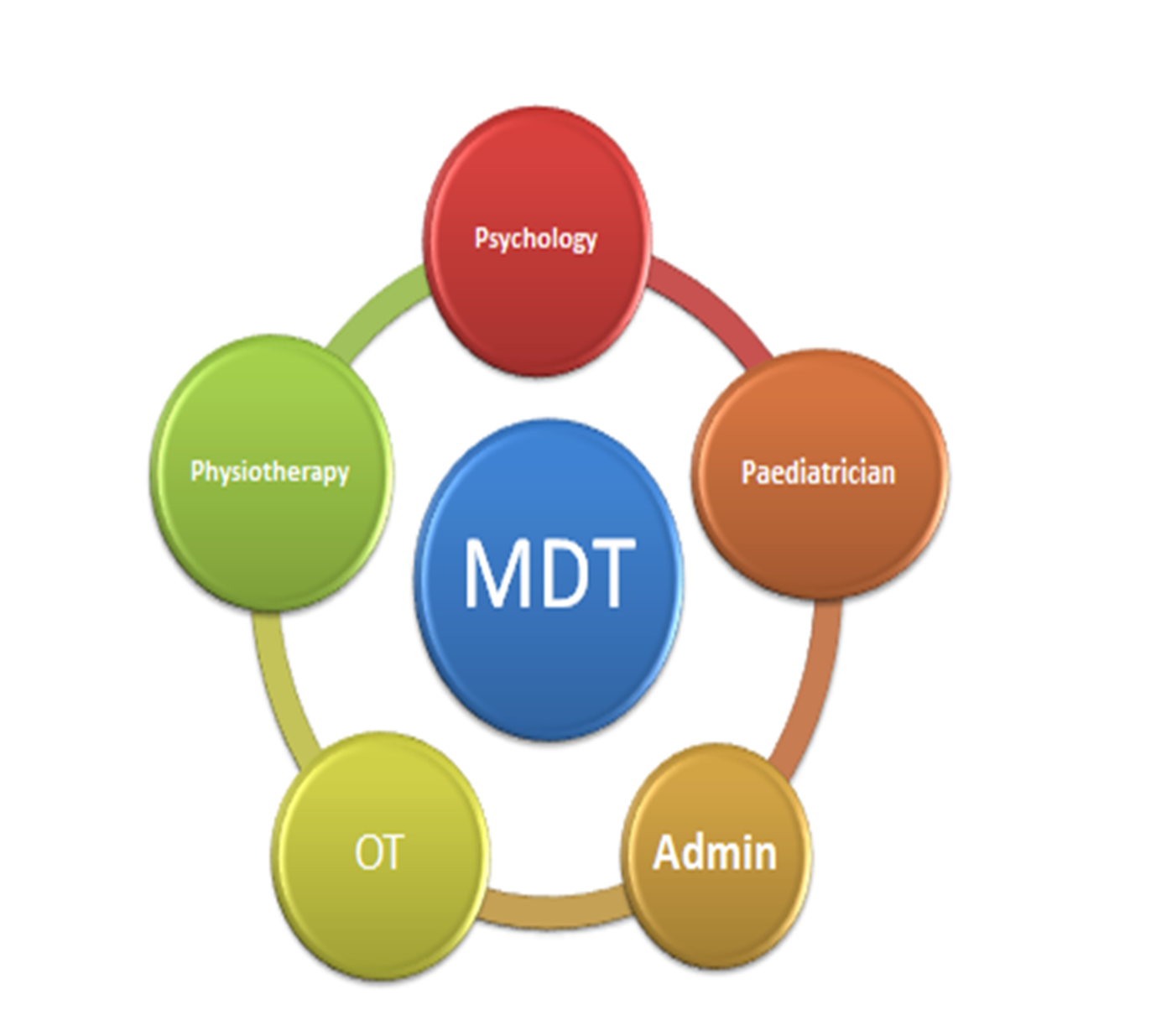 Treatment modalitiesTailored to individual casesJoint working with families, carers and wider systems (e.g. school liaision & signposting to community activities)Cognitive behavioural therapy, mindfulness-based and systemic approachesGroup therapy offered for appropriate patientsPain psychoeducation and education regarding mind-body interactionExercise programme/advice, pacing and grading of activitiesAdvice on sensory processing difficultiesSleep managementReferral to art therapy and yoga sessions in hospital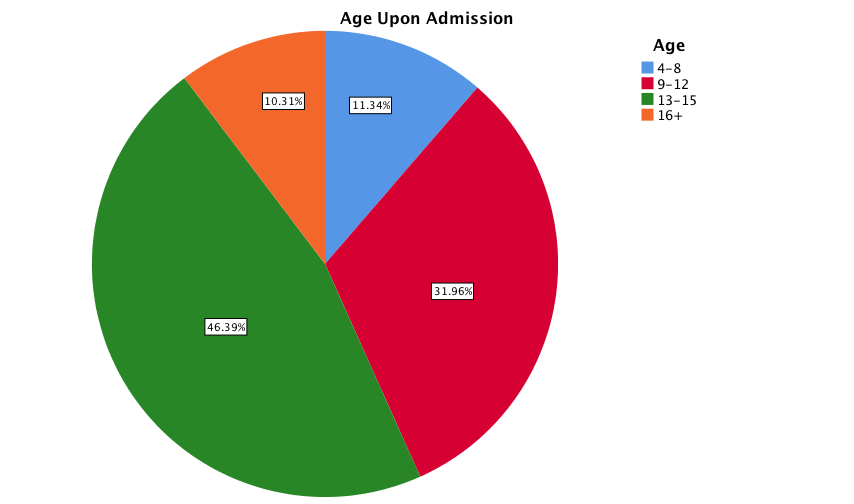 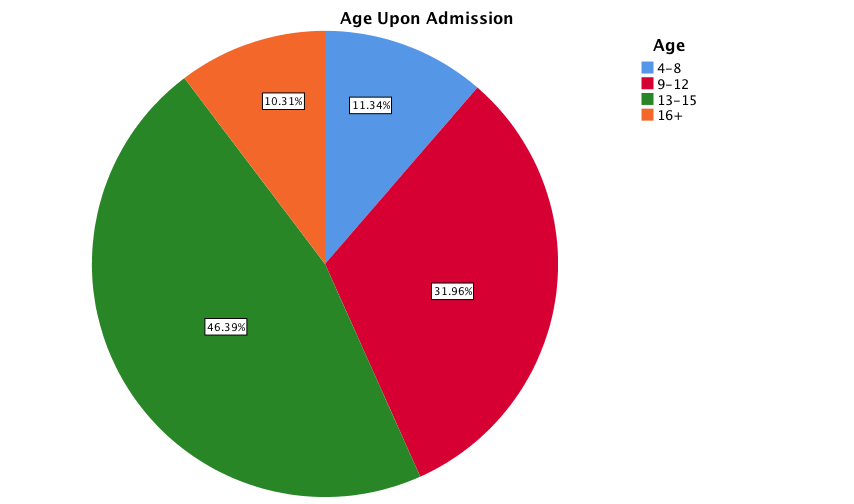 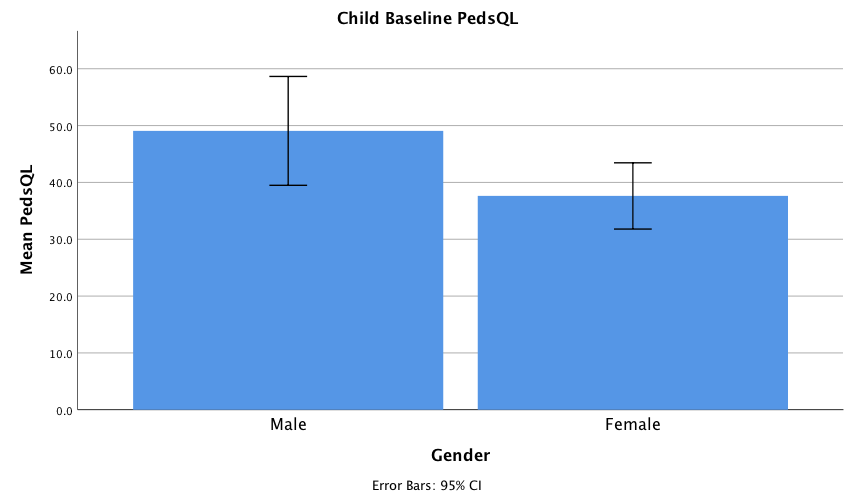 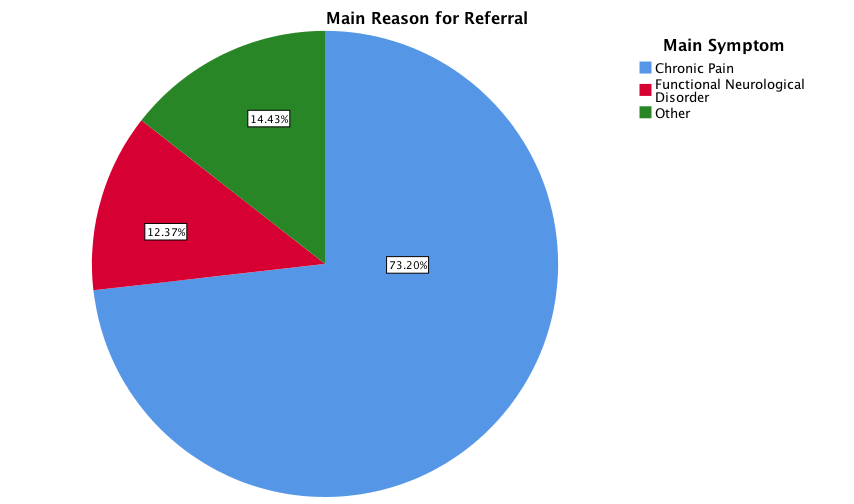 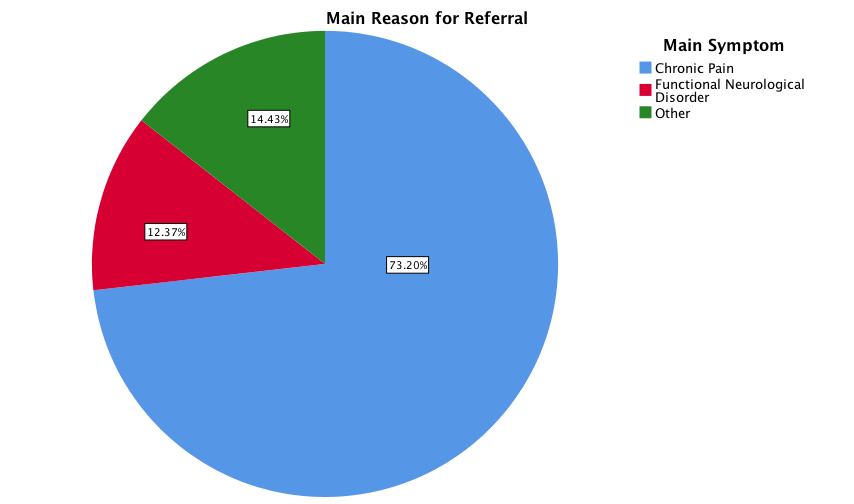 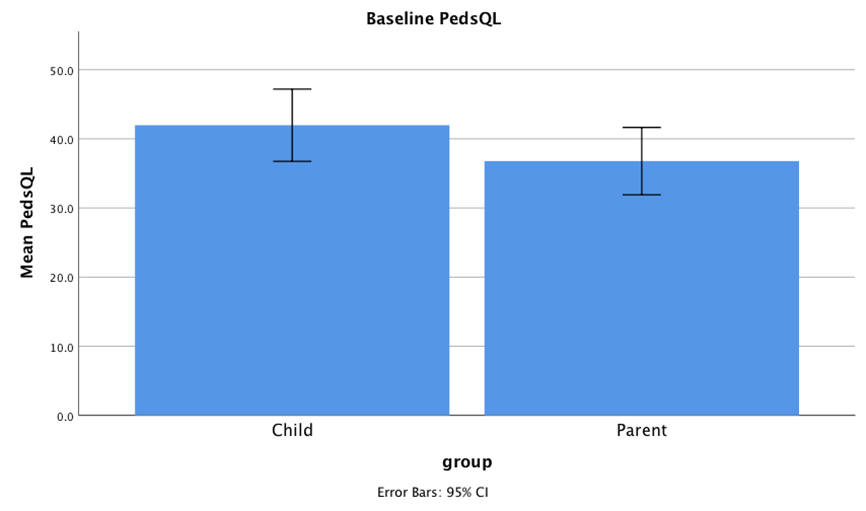 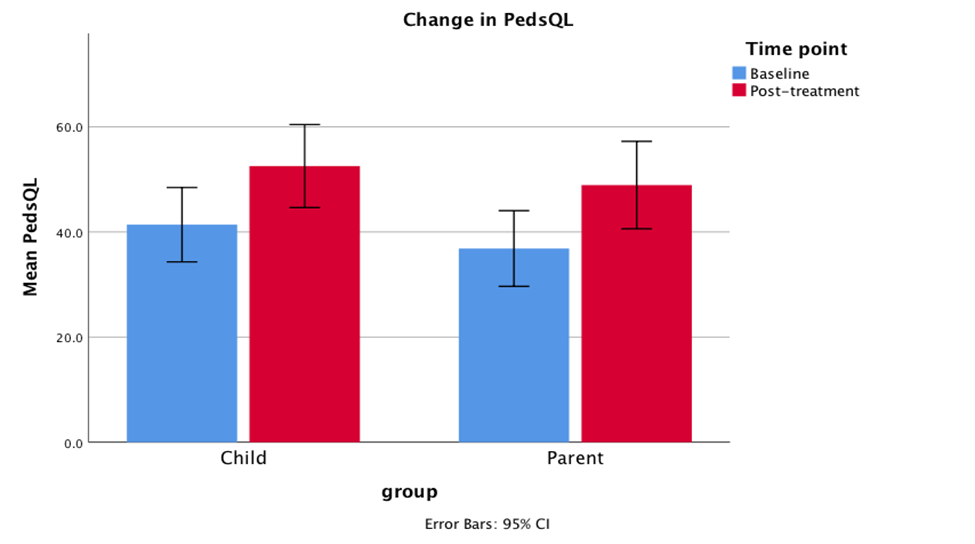 Chronic health conditionStudy Average PedsQL (child) score (±SD)Average PedsQL (parent) score (±SD)Sample (child, parent)  AsthmaVarni et al. (2004)74.7 (±15.8)72.4 (± 16.6)                         403, 516ADHD Varni et al. (2006)70.2 (±18.3)69.5 (±16.2)72, 69 CancerVarni et al. (2006)69.0(±15.2)60.7(±19.1)66, 71Cerebral Palsy Varni et al. (2006)66.3(±15.9)56.3(±17.3)57, 57Type 1 & Type 2 DiabetesVarni et al. (2003)80.4(±12.9)76.6(±14.1)300, 307Rheumatic diseaseVarni et al. (2002)72.1(±16.9)71.0 (±18.5)231, 244 Healthy Varni et al. (2006)84.3(±12.6)79.9(±16.2)3256, 3251Functional  illness(Current Study)42.0(±19.5)36.8(±17.8) 56, 54 